Конспект опытно-экспериментальной деятельности с детьми средней группы«Волшебная лаборатория фруктов»  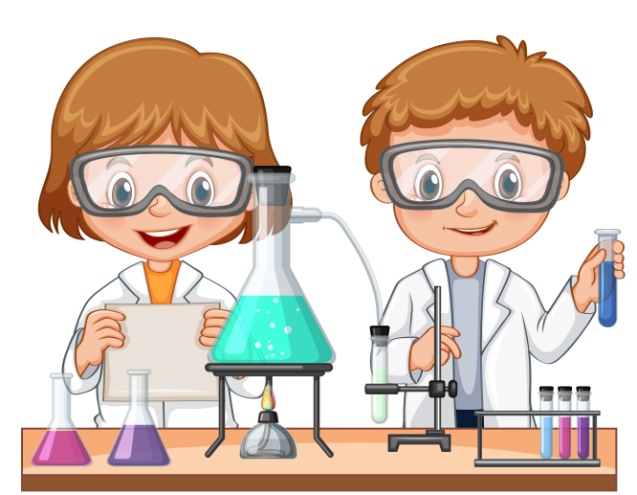 Выполнила:воспитатель первой квалификационной категорииРябова Оксана ВасильевнаРузаевка 2022гЗадачи:Образовательные:- совершенствование представлений детей о разнообразных свойствах фруктов;- закреплять знания о фруктах: яблоко, лимон, виноград, груша.Развивающие:- Развивать восприятие, умение выделять разнообразные свойства предметов (цвет, форма, величина, расположение и т. п.);- Развивать логическое мышление;Воспитывающие:- Воспитывать интерес к исследовательской деятельности;- Включая разные органы чувств: зрение, слух, осязание, обоняние;- Помочь детям найти ответ на вопросы при проведении опытов.Материалы и оборудование:- фрукты: яблоко, лимон, виноград.груша (по количеству детей);- презентация о фруктах;;        - минеральная газированная вода;- подносы, миски с водой, тарелки, лупы.Предварительная работа: беседа о фруктах; рассмотрение иллюстраций «Фрукты»; чтение художественной литературы про фрукты; загадки о фруктах.Ход НОД:Дети с воспитателем заходят в зал. Встают полукругом, лицом друг к другу.Воспитатель: Встанем рядышком по кругуСкажем Здравствуйте друг другу!Нам здороваться не лень.Всем привет и Добрый день.Если кто-то улыбнётсяУтро доброе начнётся.Скажем нашим гостямДети:-Доброе утро!Дети: А вы любите загадки?Воспитатель: ?Присаживайте  дети . Тогда  отгадайте пожалуйста  мою  загадку!Положили мы в корзинуЯблоки и мандарины,Сливы и бананы тоже,Как назвать всё вместе сможем?Дети: фрукты.Воспитатель: Молодцы.отгадали правильно мою загадку. Сегодня мы поговорим  о фруктах.Ратмир, посмотри, пожалуйста, на экран и скажи, какие фрукты ты видишь?Дима, а какой формы фрукты на экране?Георгий, какого цвета фрукты? Называй полным предложением: Яблоко красное. Лимон ….Воспитатель: А что можно сделать  из фруктов?Дети: Фруктовый салат. Приготовить компот. Варенье  из фруктов сварить и сделать сок.Воспитатель. Мы сегодня с вами не только будим говорить о фруктах но и будим  исследовать и даже проводить опыты и эксперименты. Для этого отправимся в волшебную .лабораторию .Но сначало мы с вами вспомним правила поведения в лаборатории. волшебные слова. Дети:Не шуметь и не кричать,.Осторожность соблюдать! Соблюдать правила безопасности! Воспитатель Ну что правила вспомнили а теперь нам необходимо сказать волшебные слова. чтобы очутиться в лаборатории опытов и экспериментов.Раз ,два, три, не вертись  в волшебной
лаборатории окажись!Дети проходим к столам.Опыт №1Волшебный сокВоспитатель хочу вам показать, как приготовить свежевыжатый апельсиновый сок.  Апельсин моно отжать сок руками.Берем половинку апельсина и начинаем отжимать сок в свои стаканчики.Вывод Вот так у нас получился натуральный сок..Используем салфетки.Опыт №2. Что произойдет?Воспитатель:  Марина открой коробку, что там находится!Дети  Половинки яблок и дольки лимона .  Возьмите на тарелочке одну половинку яблока и хорошо смажьте ее лимонным соком. Как вы думаете, что произойдет.Воспитатель: этот опыт долгосрочный, отложите ваши тарелочки в сторону и в конце  занятия мы посмотрим, что же получилось.Опыт №3. Структура фруктовВоспитатель: для начала предлагаю вам рассмотреть фрукты. Пододвиньте к себе тарелочки, возьмите в коробочке. Там находятся лупы и рассмотрите целый лимон. Какая у него кожура? Дети Кожура пористая!Воспитатель: теперь возьмем яблоко и рассмотрим его под лупой. Какая у него кожура? Значит кожура лимона и яблока отличаются друг от друга?Ответы детей лимон пористый а яблоко гладкое.Воспитатель: да, ребята, правильно. Воспитатель: правильно, лимонная долька как бы состоит из маленьких кусочков, из небольших частей. У каких фруктов похожая структура?Ответы детейВоспитатель: теперь рассмотрим с вами дольку яблока. Она по структуре такая же как лимон?Ответы детей.Воспитатель: нет, она другая. Долька яблока по своей структуре похожа на дольку груши или персика.Вывод: фрукты бывают разные не только по форме и цвету, они отличаются структурой.Воспитатель: Не будим терять время  , предлагаю вам пройти в круг .ФИЗМИНУТКА.В круг широкий вижу я \Встали все мои друзьяМы сейчас пойдем направо А потом пойдем налевоВ центре круга соберёмся И на место все вернёмся.А  закрыв на миг глазаПопадаем в чудеса…Проходим  к столу 4Опыт №4. Тонет – не тонетВоспитатель: перед вами на столах ёмкости с водой, я предлагаю вам проверить «плавучесть» наших фруктов..Воспитатель: итак, берем целый лимон и опускаем его в воду. Что произошло с лимоном?Дети: лимон плаваетВоспитатель: правильно, лимон плавает на поверхности воды.Воспитатель: а теперь возьмите дольку лимона. Что произошло?Дети: она утонула.Воспитатель: возьмите целое яблоко и опустите его в воду. Яблоко плавает или тонет?Дети: оно плавает.Воспитатель: предлагаю проверить, что же произойдет с долькой яблока. Опускаем ее в воду.Дети: она плаваетВЫВОД: фрукты по-разному ведут себя в воде. Лимон не тонет, лимонная долька тонет. А вот яблоко и целое и в дольках плавает на поверхности водыОпыт №5. «Угадай фрукт на вкус …»Воспитатель Нам необходимо Присесть на стульчики и  одеть волшебные маски на глаза.Дети  одевают маскиВВоспитатель: каждому ребёнку даю пробывать фрукт на вкус и угадать что он сьел?Вывод: каждый из вас прекрасно знает, что фрукты бывают разные на вкус. на вкус влияют не только рецепторы, находящиеся у нас во рту, но и обонятельные рецепторы.Воспитатель: Дети возвращаемся к столу № 2.Необходимо проверить что же все-таки произошло с нашим яблоком. которое мы намазали лимонным соком в начале занятия.Та долька яблока, которую мы намазали лимонным соком, осталась светлой, а не намазанная долька потемнела.Вывод: лимонный сок помогает нашему яблоку дольше сохранять свежесть.Воспитатель: на этом наши опыты и эксперименты подошли к концу. Снимаем фартуки и садимся  на стульчики. Снимаем фартуки садимся на стульчики. Закрываем глазки  и говорим волшебные слова.Раз ,два, три, не вертись  в  детский сад вернись!Мы с вами вернулись в детский сад.
Воспитатель: Вам понравилось наше занятие? А что понравилось больше всего? Какие опыты мы сегодня провели?Воспитатель: спасибо вам, ребята, за работу. Вы молодцы.Я приготовила вам натуральный фруктовый сок, который вы выпьете в группе. Давайте попрощаемся с нашими  гостями. Дети: До свиданье.